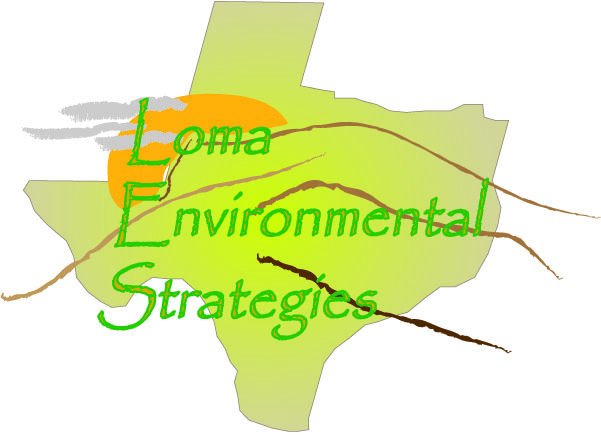  15 October 2008Contact: Mr. Eldridge (Chief Appraiser) County: KendallContact Information: gary.eldridge@kendallad.org  (830) 249-8012COUNTY RECORDS QUESTIONAIREHow do you keep track of land use in the county?Every track of land is mapped with a polygon.  The polygon database has all properties with it, and it is based on the surveys and/or abstracts.Are the changes recorded in digital format, such as CAD and Shapefiles, or are they recorded on a paper map?Yes, the subdivisions are updated in digital format from the surveyors and engineers. What data is kept about each parcel?  Do you have data about what the land is used for?Yes, there is a common denominator for every parcel called the property identification number or “PID”.  The PID number is unique in every account whether it be agriculture, industrial, residential, etc.What county departments are interested or could benefit from knowing land use information?The County Commissioners Court or the county engineer could use land use data or aerial photos.  All emergency departments could use land use data, more specifically road access.How many parcels of land are in Kendall County?26,426. These are the number of accounts not properties.How often are the parcel records updated?We go through the parcel information weekly.  There are two ways we update parcel records: 1. We update the information based off the surveys of land that are vacated or re-subdivided.  2. When larger land plats are broken up, or if there is a new subdivision.  We read all the real property records, and update the records when there are changes of ownership and land change based on the deeds.  How many subdivisions are in this county?619       8.  Are the records accessible on the internet?	Yes, the website is www.kendallad.org.Who is the person designated to keep records on individual land parcels in Kendall County?  There is no designated person by law to keep records on individual land parcels.  Typically it is the mapper or abstractor of the appraisal district.  The county clerk has oversight of the records for the county.  What assistance would help Kendall County improve its tracking and management of land use and parcel changes?It would help if the County Commissioners Court would require digital plats by engineers and surveyors.  Today paper platts are still often used, and then we have draw the maps then digitize them.  About 12 years ago, the State of Texas required every county (appraisal districts) to begin mapping their counties by parcels.  The bad thing is that there is no time limit for the project and not all counties have the technology which speeds up the project.SummaryFor Kendall County, land is mapped using polygons that have all properties based on surveys.  Subdivisions are updated digitally from the surveyors.  Data about the parcels are identified by the PID which is unique to whether it be agriculture, industrial, residential, etc.  The county commissioner’s court and all emergency departments could use land data or aerial photos, more specifically road access.  The parcels are updated weekly, and in two different ways.  Parcels are updated based off the surveys of land that are vacated or re-subdivided, or of larger land plats that are broken up, or where there is a new subdivision.  The person designated to keep records of the land parcels is the mapper or abstractor of the appraisal district, and the county clerk oversees the records for the county.